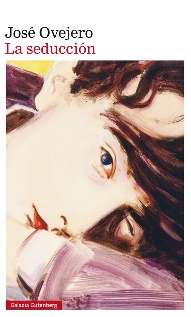 ACTIVIDAD 1: Tras la lectura de “La Seducción” de José Ovejero, el alumnado realizará un pequeño trabajo de investigación en formato audiovisual, sobre las referencias musicales que aparecen en la novela. Creando así la banda sonora de la novelaACTIVIDAD 2: Realizar una presentación buscando imágenes en la web sobre las distintas tribus urbanas que se mencionan en “La Seducción” para situarnos en el contexto socio-cultural de la obra.ACTIVIDAD 3:  ELISABETH PEYTON Y EL RETRATO. ¿Cómo te imaginas a Ariel? Y a ¿David?, teniendo en cuenta el estilo de Elisabeth Peyton, realiza un retrato para cada personaje.